12+Муниципальное бюджетное учреждение культуры     «Централизованная библиотечная система города Белгорода»Модельная библиотека-филиал №18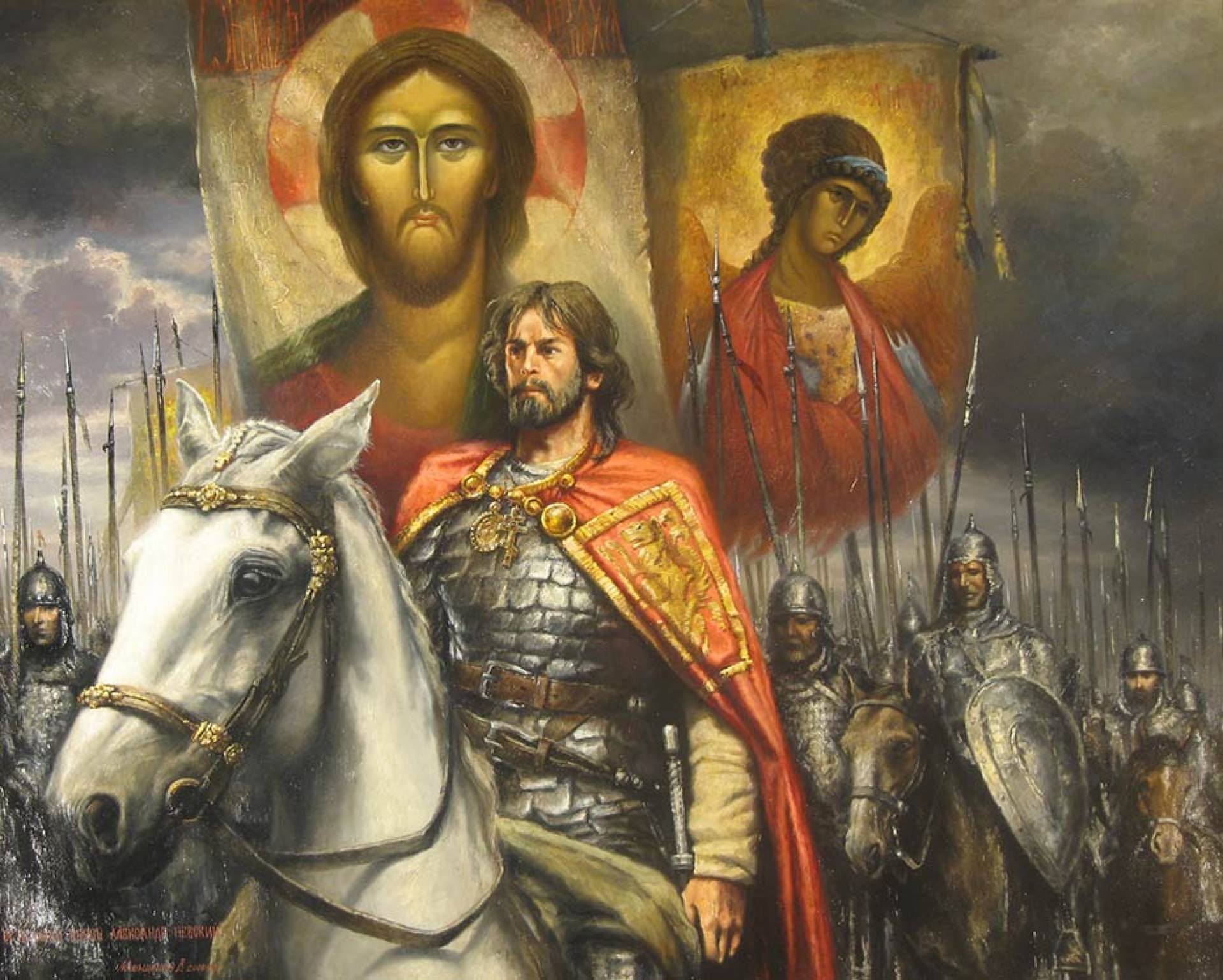 «Он в битве Невской был непобедим» Познавательно-игровая программаБелгород 2021Сценарий 
«Он в битве Невской был непобедим…» – познавательно-игровая программа12+Цель: Познакомить с жизнью Александра Невского.Задачи:Способствовать формированию у учащихся чувств гражданственности и патриотизма; Воспитывать гордость за историческое ратное наследие.Ведущий: У каждого народа есть свои герои. Ребята, как вы понимаете смысл слова герой? (Человек исключительной смелости и доблести).Ведущий: Среди героев, о которых хранит память русский народ, особое место занимает князь Александр Невский. Он вошёл в историю как защитник Отечества, полководец и хранитель православной веры.Ведущий: В 2021 году исполняется 800 лет со дня рождения Александра Невского. Сегодня мы отправимся путешествовать по страницам героического прошлого князя Александра Невского.Ведущий: Биография Александра Невского – это жизнь настоящего воина, полководца. Он родился в 1221 году в городе Переяславле-Залесском, и был вторым сыном Ярослава Всеволодовича, в то время переяславского князя и княгини Феодосии. Ведущий: Уже с трёх лет мальчика отлучили от матери, и передали на воспитание княжеским воинам. Малыша посадили на коня и дали в руки оружие. Вскоре начали учить грамоте. Александр быстро преуспел и в военном деле, и в чтении и письме. Он вырос и превратился в сильного и ловкого отрока, который прекрасно писал и любил читать. Ведущий: В те времена чтению учились по Священному Писанию. Александр полюбил слово Божие и хорошо его усвоил. Заповеди Христовы глубоко проникли в сердце мальчика.Ведущий: Юный Александр начал княжить в Новгороде с 1228 года вместе со своим старшим братом Фёдором под присмотром бояр. А с 1236 года Александр уже самостоятельно княжил в Новгороде. Жители Новгорода восхищались своим князем.Ведущий: В 1240 году шведы объявили войну Новгороду. Летом шведский отряд на 100 кораблях вошёл в устье реки Невы. Войско возглавил Биргер. Он отправил князю Александру послание с такими словами: «Если можешь, сопротивляйся, знай, что я уже здесь и пленю землю твою».Ведущий: Александру было тогда 19 лет.  Перед выступлением на шведов, он долго молился в новгородском храме Святой Софии. Выйдя из храма, он укрепил дружину, словами, наполненными верой: «Не в силе Бог, а в правде. Иные – с оружием, иные – на конях, а мы Имя Господа Бога нашего призовём!»Ведущий: Воспользовавшись туманом, утром 15 июля 1240 года, войска князя Александра незаметно подошли к вражескому лагерю, и внезапно напали. Началась битва. Благодаря мужеству, смекалке, отваге и храбрости молодого полководца, уже вечером шведы были полностью разбиты. Они бежали, а новгородцы преследовали их. Эта битва произошла на реке Нева.Ведущий: Русское войско вернулось с победой в Новгород, а князь Александр получил к своему имени почётное прозвание – Невский.Ведущий: В 1242 году зимой началась война с немецкими рыцарями, которые гордо заявляли, что «подчинят себе весь славянский народ». Они хотели уничтожить православие на Руси и обратить русский народ в католическую веру.Ведущий: Молодой князь Александр Невский, ему в то время было всего 22 года, в этой битве проявил себя как мудрый и опытный полководец. Узнав, что рыцари идут на Псков через Чудское озеро, скованное льдом, князь расположил свое войско у крутого берега озера. Его позиция была удобна, так как враг не мог видеть всего русского войска и не мог определить его численности. А немецкое войско было для русских как на ладони, потому что двигалось по открытому льду. Силы были примерно равны – по 15 тысяч воинов с обеих сторон.Ведущий: Битва получила название «Ледовое побоище». Победа в этой битве прославила Александра Невского как великого полководца Руси. Хороший урок получили германцы. Летом приехали послы из ордена в Новгород и просили у Александра вечного мира. Мир был заключён. Говорят, что тогда Александр произнёс слова, ставшие на Русской земле пророческими: «Кто с мечом к нам придёт, от меча и погибнет!»Ведущий: Успешные военные действия Александра Невского надолго обеспечили безопасность западных границ Руси. А в это время с востока подступал на Русь второй сильный противник – монголо-татары. Называли их Золотой Ордой. Правил Ордой — хан Батый. Александр Невский понимал, что у него нет такой силы, чтоб идти с мечом на хана. Он со смирением согласился платить дань Орде. Этим спас много жизней. В этом великая мудрость князя.Ведущий: Четыре раза Александр Невский ездил в Орду, чтобы уберечь родину от разрушительных набегов татар и договориться о сокращении дани ханам.Ведущий: Однажды, возвращаясь из Орды домой, князь тяжело заболел. Чувствуя приближение кончины, Александр попросил постричь его в монахи. Так он стал монахом с именем Алексий. 14 ноября 1263 года князь умер.Ведущий: В разные годы жизни князь Александр имел титулы князя Новгородского, Киевского, а впоследствии великого князя Владимирского.Ведущий: Основные свои военные победы князь Александр одержал в молодости. Во время Невской битвы в 1240 год ему было 19 лет, во время Ледового побоища, в апреле 1242 года – 22 года. За всю свою жизнь князь Александр не проиграл ни одного сражения. Ведущий: В отношениях с Востоком он был дипломатом, который сумел сохранить Русскую землю в условиях татаро-монгольского нашествия. Здесь князь Александр избрал для себя иной путь – путь вынужденной покорности Орде, принятия всех её условий. Ведущий: Когда были силы, он набрасывался на врага всей своей мощью. Когда их не было, он проявлял выдержку, терпение, смирял гордыню и ехал к врагу на поклон, чтобы тот не уничтожил Русь, притом, что у него не было никаких гарантий собственной безопасности. Ведущий: Почитание князя Александра как святого началось сразу же после его кончины. За подвиг терпения и выдержки в 1549 году Александр Невский был причислен к лику святых. Святому благоверному князю Александру Невскому на Руси посвящено множество храмов. Ведущий: Петр I в 1724 году основал в Петербурге монастырь в честь благоверного князя, ныне Александро-Невская лавра, и повелел перевезти туда его останки. Он же постановил 30 августа в день заключения победоносного мира со Швецией отмечать память Александра Невского. Ведущий: На иконах изображают Александра Невского не в монашеской, а в великокняжеской одежде.Ведущий: 21 мая в 1725 году императрица Екатерина I учредила орден святого Александра Невского – одну из высших наград Российской империи. Орден Александра Невского, единственный орден, который был в Российской Империи и в СССР и есть сейчас в Российской Федерации. В Великую Отечественную войну этим орденом были награждены более 42 тысяч офицеров Советской Армии.Ведущий: Александр Невский стал победителем проекта «Имя России» в 2008 году, в котором приняли участие более 4,5 млн. телезрителей. За его имя отдали голоса более 520 тысяч россиян.«Разминка»Как называется страна, в которой мы живём? (Россия)Как наша Родина называлась в древности? (Русь) Как называется место, где родился и вырос человек? (Родина)Какой город является столицей нашего государства? (Москва)Как называют жителей нашей страны? (Россияне)Кто является главой нашего государства? (Президент)Как называется государственный символ, на котором изображён двуглавый орёл? (Герб)Какой символ нашего государства называют триколором? (Флаг)Сколько цветов у российского флага, какие? (Три: белый, синий, красный)Как называется главный закон государства? (Конституция)Кто охраняет границы нашего государства? (Армия)Какое дерево является символом России? (Берёза)Как называется торжественная хвалебная песня, исполняемая в особо торжественных случаях? (Гимн)Человек, любящий свою родину? (Патриот)«Собери пословицу»Нашему народу родина всего дороже.Родина любимая – мать родимая.Человек без Родины - соловей без песни.Родину – мать умей защищать.Нет ничего краше, чем Родина наша.Ведущий: Отгадайте слова, в которых Древняя Русь разместилась. ГРУСТЬ (Невесёлое чувство)ТРУСОСТЬ (Робость, боязливость)ХРУСТАЛЬЬ (Стекло высокого сорта с красивым блеском)КАРУСЕЛЬ (Любимый детский аттракцион)Ведущий: Отгадайте слова, в которых раскинулась Российская Федерация – РФ.АРФА (Музыкальный инструмент)ШАРФ (Одежда для шеи)ТОРФ (Горючее полезное ископаемое)СЁРФИНГ (Вид водного спорта)ПЕРФОРАТОР (Устройство для пробивания отверстий)ПАРФМЕРИЯ (Косметические и гигиенические товары)ОРФОГРАФИЯ (Правила написания слов)	Ведущий: Молодцы ребята! Спасибо за внимание!